§3141-A.  Setoff of fines against lottery winningsThe State Court Administrator appointed pursuant to Title 4, section 15 shall provide the Department of Administrative and Financial Services, Bureau of Alcoholic Beverages and Lottery Operations, referred to in this subsection as "the bureau," access to an electronic database of all persons who owe a monetary fine, surcharge or assessment imposed by a court to the State under this Title.  Before paying any lottery winnings of an amount equal to or greater than the amount for which the bureau is required to file a Form W-2G or substantially equivalent form with the United States Internal Revenue Service, the bureau shall determine whether the lottery winner owes a monetary fine, surcharge or assessment imposed by a court to the State under this Title.  If the bureau determines that the winner owes a monetary fine, surcharge or assessment imposed by a court, the bureau shall suspend payment of the winnings and provide notice to the winner of its intention to set off the winnings against the monetary fine, surcharge or assessment owed.  The bureau shall provide the winnings due to the winner to the State Court Administrator in payment of any monetary fine, surcharge or assessment owed by the winner under this Title.  The bureau shall release any remaining winnings in accordance with state law.  [PL 2021, c. 543, §1 (AMD).]SECTION HISTORYPL 2019, c. 304, §2 (NEW). PL 2021, c. 543, §1 (AMD). The State of Maine claims a copyright in its codified statutes. If you intend to republish this material, we require that you include the following disclaimer in your publication:All copyrights and other rights to statutory text are reserved by the State of Maine. The text included in this publication reflects changes made through the First Regular and First Special Session of the 131st Maine Legislature and is current through November 1. 2023
                    . The text is subject to change without notice. It is a version that has not been officially certified by the Secretary of State. Refer to the Maine Revised Statutes Annotated and supplements for certified text.
                The Office of the Revisor of Statutes also requests that you send us one copy of any statutory publication you may produce. Our goal is not to restrict publishing activity, but to keep track of who is publishing what, to identify any needless duplication and to preserve the State's copyright rights.PLEASE NOTE: The Revisor's Office cannot perform research for or provide legal advice or interpretation of Maine law to the public. If you need legal assistance, please contact a qualified attorney.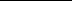 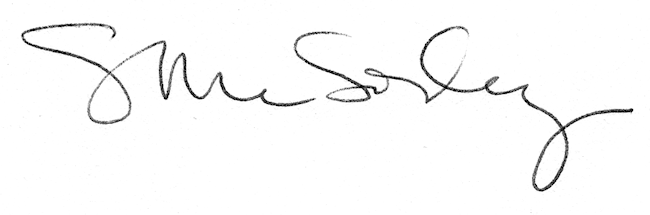 